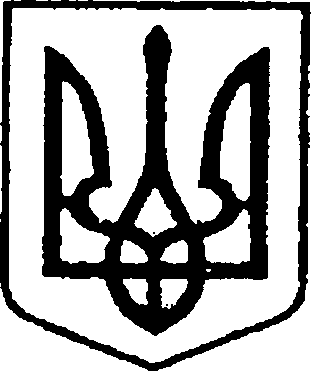 УКРАЇНАЧЕРНІГІВСЬКА ОБЛАСТЬН І Ж И Н С Ь К А    М І С Ь К А    Р А Д А31 сесія VIII скликанняР І Ш Е Н Н ЯВід 20 червня 2023 року              м. Ніжин	                         № 55-31/2023У відповідності до статей 25, 26, 42, 59, 60, 73 Закону України «Про місцеве самоврядування в Україні», Регламенту Ніжинської міської ради Чернігівської області, затвердженого рішенням Ніжинської міської ради від     27 листопада 2020 року № 3-2/2020 (зі змінами), враховуючи лист комунального підприємства «Ніжинське управління водопровідно-каналізаційного господарства» від  26 травня 2023 року № 353 та лист комунального некомерційного підприємства «Ніжинська міська лікарня імені Миколи Галицького» Ніжинської міської ради від 31 травня 2023 року                 №01-14/1184, Ніжинська міська рада вирішила:Комунальному некомерційному підприємству «Ніжинська міська лікарня імені Миколи Галицького» Ніжинської міської ради зняти з балансу, а комунальному підприємству «Ніжинське управління водопровідно-каналізаційного господарства»  поставити на баланс відповідно до акту приймання-передачі автотранспортні засоби:автомобіль ГАЗ-52-01, номерний знак 9603 ЧНА, 1985 року випуску, двигун № 055396, шасі № 0779974 – 1 шт.;автомобіль ГАЗ-53 КО-503 (асенізаційна), номерний знак 3822 ЧНО, 1990 року випуску, двигун № 107678, шасі 1281959 – 1 шт.;автомобіль RENAULT MASTER (спеціалізований легковий меддопомога-В), номерний знак СВ 8053 ВА, 2003 року випуску, номер шасі VF1FDCMH527673595 – 1шт. Генеральному директору комунального некомерційного підприємства «Ніжинська міська лікарня імені Миколи Галицького» Ніжинської міської ради Швець О.В. та директору комунального підприємства «Ніжинське управління водопровідно-каналізаційного господарства»      Марсову О.М. забезпечити приймання-передачу майна у місячний термін з моменту набрання чинності даного рішення.3. 	Начальнику відділу комунального майна  Управління комунального майна та земельних відносин Ніжинської міської ради       Чернеті О.О. забезпечити оприлюднення даного рішення на офіційному сайті Ніжинської міської ради протягом п’яти робочих днів після його прийняття.4. Організацію виконання даного рішення покласти на першого заступника міського голови з питань діяльності виконавчих органів ради Вовченка Ф.І., начальника Управління комунального майна та земельних відносин Ніжинської міської ради Чернігівської області Онокало І.А., генерального директора комунального некомерційного підприємства «Ніжинська міська лікарня імені Миколи Галицького» Ніжинської міської ради Швець О.В. та директора комунального підприємства «Ніжинське управління водопровідно-каналізаційного господарства» Марсова О.М.5.	Контроль за виконанням даного рішення покласти на постійну комісію міської ради з питань житлово-комунального господарства, комунальної власності, транспорту і зв’язку та енергозбереження (голова комісії – Дегтяренко В.М.).Міський голова						                Олександр КОДОЛАПро передачу з балансу на баланс автотранспортних засобів